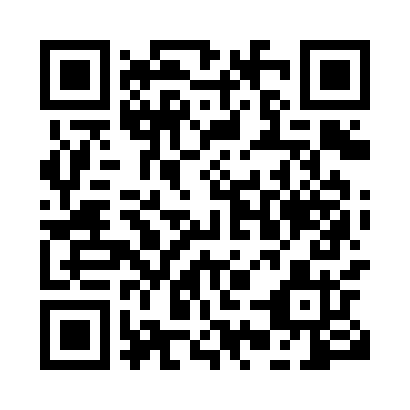 Prayer times for Beka Goto, CameroonWed 1 May 2024 - Fri 31 May 2024High Latitude Method: NonePrayer Calculation Method: Muslim World LeagueAsar Calculation Method: ShafiPrayer times provided by https://www.salahtimes.comDateDayFajrSunriseDhuhrAsrMaghribIsha1Wed4:425:5412:053:226:167:242Thu4:415:5312:043:226:167:243Fri4:415:5312:043:226:167:244Sat4:405:5312:043:236:167:245Sun4:405:5312:043:236:167:246Mon4:405:5312:043:236:167:247Tue4:395:5212:043:246:167:258Wed4:395:5212:043:246:167:259Thu4:395:5212:043:246:167:2510Fri4:385:5212:043:256:167:2511Sat4:385:5212:043:256:167:2612Sun4:385:5112:043:256:167:2613Mon4:385:5112:043:266:177:2614Tue4:375:5112:043:266:177:2615Wed4:375:5112:043:266:177:2616Thu4:375:5112:043:276:177:2717Fri4:375:5112:043:276:177:2718Sat4:365:5112:043:276:177:2719Sun4:365:5112:043:276:187:2820Mon4:365:5112:043:286:187:2821Tue4:365:5112:043:286:187:2822Wed4:365:5112:043:286:187:2823Thu4:365:5012:043:296:187:2924Fri4:365:5012:043:296:187:2925Sat4:355:5012:053:296:197:2926Sun4:355:5012:053:306:197:3027Mon4:355:5112:053:306:197:3028Tue4:355:5112:053:306:197:3029Wed4:355:5112:053:316:207:3130Thu4:355:5112:053:316:207:3131Fri4:355:5112:053:316:207:31